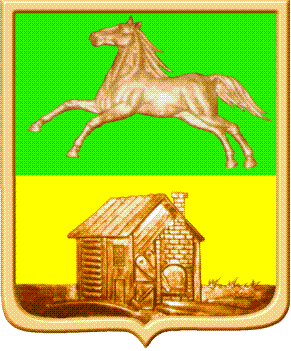 НОВОКУЗНЕЦКИЙ ГОРОДСКОЙ ОКРУГадминистрация  города  нОВОКУЗНЕЦКАкомитет  образования   и  наукиП р и к а зот                          							№ О проведении городскойкраеведческой викторины«Мир вокруг нас»На основании приказа КОиН от 14.08.2018 № 772 «О плане городских конкурсов и  мероприятий с учащимися на 2018/2019 учебный год»приказываю:1. Утвердить Положение о проведении городской краеведческой викторины «Мир вокруг нас» согласно приложению к настоящему приказу.2. МБОУ ДО «ГДД(Ю)Т им. Н. К. Крупской» (Попова И.А.) организовать и провести городскую краеведческую викторину «Мир вокруг нас» 14 марта 2019 года.3. Заведующим районными отделами образования КОиН (Полежаева О.В., Стрепан С.В., Резниченко В.Н., Самойлова М.П., Рагозина Т.Н., Кладова Г.В.) довести до сведения образовательных организаций информацию о проведении городской краеведческой викторины «Мир вокруг нас»  согласно приложению к настоящему приказу.4. Контроль за исполнением приказа возложить на начальника отдела развития образования КОиН Звоскову Е.Г.Председатель комитета						Ю.А. СоловьеваПриложение к приказу от                           № ПОЛОЖЕНИЕо проведении городской краеведческой викторины «Мир вокруг нас» Общие положения1.1 Городская краеведческая викторина «Мир вокруг нас» (далее-Викторина) проводится согласно плану Комитета образования и науки администрации города Новокузнецка (далее-КОиН) по организации конкурсов и мероприятий с учащимися на 2018/2019 год.1.2 Общее руководство Викториной осуществляет КОиН. Организацию и проведение Викторины осуществляет муниципальное бюджетное образовательное учреждение дополнительного образования «Городской Дворец детского (юношеского) творчества им. Н.К. Крупской».Цели и задачи2.1 Цель: повышение уровня информированности учащихся младших классов о родном крае.2.2 Задачи:систематизировать и расширить краеведческие знания учащихся начальной школы города;выявить уровень знаний учащихся по краеведению;популяризировать краеведческую деятельность, формировать положительное общественное мнение о необходимости развития краеведения.Состав организационного комитетаВ состав организационного комитета (далее-оргкомитет) входят:- Соловьева Ю.А., председатель оргкомитета, председатель КОиН;- Попова И.А., директор МБОУ ДО «ГДД(Ю)Т им. Н.К. Крупской»;- Беликов В.А., заместитель директора МБОУ ДО «ГДД(Ю)Т им. Н.К. Крупской»;- Макашова И.В. учитель географии высшей категории, МБОУ «Гимназия №73» (по согласованию);- Рябов В.А., кандидат географических наук, декан НФИ КемГУ (по согласованию);- Шевцова Т.А., методист туристско-краеведческого отдела МБОУ ДО «ГДД(Ю)Т им. Н.К. Крупской».4. Участники4.1 К участию в Викторине допускаются команды начальных классов образовательных организаций Новокузнецкого городского округа, занимающихся туристско–краеведческой деятельностью.4.2 Викторина проводится по двум возрастным группам:- младшая группа – 1-2 классы;- старшая группа – 3-4 классы.Состав команды: 5 человек.Сроки проведения5.1 Викторина проводится 14 марта 2019 года на базе Центра туризма и краеведения (пр.Бардина, 5) МБОУ ДО «ГДД(Ю)Т им. Н.К. Крупской».Условия участия6.1 Заявки на участие в Викторине по форме согласно приложению к настоящему положению подаются по E-mail: centur42nvkz@yandex.ru  в срок до 10 марта 2019 года.6.2 Консультация по вопросам проведения викторины состоится 06 марта 2019 года в 15-00 в Центре туризма и краеведения МБОУ ДО «ГДД(Ю)Т им. Н.К. Крупской» (г. Новокузнецк, пр. Бардина 5).6.3 Викторина проводится по темам:Символика Кемеровской области;Природа Кемеровской области (Красная книга Кузбасса, животный и растительный мир Кемеровской области, памятники природы);Физико-географическая характеристика города Новокузнецка и Кемеровской области;Улицы города НовокузнецкаОпределение деревьев по листьямЖюри Викторины7.1 Жюри Викторины формируется  организационным комитетом.7.2 Жюри обладает всеми полномочиями на протяжении всей Викторины. Решение жюри не оспаривается и изменению не подлежит. Подведение итогов8.1 Место команды определяется по сумме баллов, отдельно по каждой возрастной группе.8.2 Победители и призеры Викторины награждаются грамотами КОиН администрации г.Новокузнецка.Финансирование9.1 Расходы, связанные с проведением Викторины, несет МБОУ ДО «Городской Дворец детского (юношеского) творчества им. Н.К. Крупской».9.2 Расходы, связанные с направлением команд на Викторину, несут командирующие организации. Контактная информацияАдрес: 654000, г. Новокузнецк, пр. Бардина 5, Центр туризма и краеведения МБОУ ДО «ГДД(Ю)Т им. Н.К. Крупской». Телефон: (8-3843) 74-42-88, 8905-908-2928 - Шевцова Татьяна АнатольевнаE-mail: centur42nvkz@yandex.ru; Сайт: http://ctik.nvkznet.ru/Приложение к Положениюо проведении городской краеведческой викторины«Мир вокруг нас»Внесено:Т.П. ГильмулинаСогласовано:Главный специалист-юрисконсульт КОиНН.Н. БуроваЗАЯВКАна участие в городской краеведческой викторине «Мир вокруг нас»От________________________________________________________________(полное наименование учреждения)Руководители команд________________________________________________                                                             (ФИО (полностью)и телефон)Состав команды:Директор образовательной организации _____________ /__________________/											Ф.И.ОМ.П.